проект 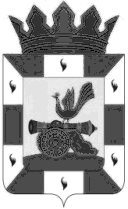   АДМИНИСТРАЦИЯ МУНИЦИПАЛЬНОГО ОБРАЗОВАНИЯ «СМОЛЕНСКИЙ РАЙОН» СМОЛЕНСКОЙ ОБЛАСТИ		П О С Т А Н О В Л Е Н И Еот  _________________  № _______О внесении изменений в состав Совета по проблемам инвалидов и граждан  пожилого возраста при  Администрации муниципального образования «Смоленский район» Смоленской области, утвержденный постановлением Администрации муниципального образования «Смоленский район» Смоленской области от 15.04.2016 № 347В связи  с необходимостью актуализации сведений о составе Совета  по проблемам инвалидов и граждан пожилого возраста при Администрации муниципального образования «Смоленский район» Смоленской области           АДМИНИСТРАЦИЯ МУНИЦИПАЛЬНОГО ОБРАЗОВАНИЯ «СМОЛЕНСКИЙ РАЙОН» СМОЛЕНСКОЙ ОБЛАСТИ ПОСТАНОВЛЯЕТ: 1. Внести изменения  в состав Совета по проблемам инвалидов и граждан пожилого возраста при Администрации муниципального образования «Смоленский район» Смоленской области, утвержденный постановлением Администрации муниципального образования «Смоленский район» Смоленской области от 15.04.2016 № 347 «О создании Совета  по проблемам инвалидов и граждан пожилого возраста при Администрации муниципального образования «Смоленский район»  Смоленской области»,  изложив его в редакции согласно приложению.2. Контроль за исполнением настоящего постановления оставляю за собой. Глава муниципального образования «Смоленский район» Смоленской области                         О.Н. Павлюченкова                                               Приложение                                                                                                                              к постановлению Администрации                                                                            муниципального  образования                                                               «Смоленский район»                                                                Смоленской области                                                                               от _______________№  ________СОСТАВСовета по проблемам инвалидов и граждан пожилого возраста при Администрации муниципального образования «Смоленский район» Смоленской областиПавлюченкова Ольга НиколаевнаГлава муниципального образования «Смоленский   район» Смоленской области, председатель СоветаЛонщакова Ирина ВикторовнаПредседатель комитета по образованию Администрации муниципального образования  «Смоленский   район» Смоленской области, заместитель председателя СоветаАрбузова Светлана АнатольевнаГлавный специалист отдела по культуре, туризму и спорту Администрации муниципального образования  «Смоленский   район» Смоленской области, секретарь СоветаЧЛЕНЫ  Совета по проблемам инвалидов и граждан пожилого возраста.  ЧЛЕНЫ  Совета по проблемам инвалидов и граждан пожилого возраста.  Игнатенкова Галина ВикторовнаЗаместитель Главы муниципального образования -начальник управления жилищно-коммунального хозяйства, строительства и коммуникацийАкаева Татьяна НиколаевнаЗаместитель Главы муниципального образования - председатель  комитета по управлению муниципальным имуществомГолактионова Ирина ВикторовнаНачальник юридического  отдела Администрации муниципального образования  «Смоленский   район» Смоленской областиКурдюков Илья ЮрьевичПредседатель комитета территориального планирования и градостроительной деятельности Администрации муниципального образования  «Смоленский   район» Смоленской областиСкобелева Татьяна ЕвгеньевнаНачальник отдела социальной защиты в Смоленском районе Департамента Смоленской области по социальному развитию (по согласованию)Солдатова Галина ИвановнаДиректор СОГКУ «Центр занятости населения Смоленского района» (по согласованию)Зеленский Андрей Анатольевич Главный врач СОГБУЗ «Смоленская ЦРБ» (по согласованию)Тимошенков Виктор НиколаевичПредседатель Смоленской  районной  общественной  организациСмоленской областной общественной организации ветеранов (пенсионеров) войны, труда, Вооруженных Сил и правоохранительных органов  (по согласованию)Захарова Валентина АлександровнаПредседатель Смоленской районной организации Смоленской областной организации Всероссийского общества инвалидов   Главы муниципальных образований сельских поселений(по согласованию)